2017年普通高等学校招生全国统一考试文科数学注意事项：1.答题前，考生务必将自己的姓名、准考证号填写在本试卷和答题卡相应位置上。2.回答选择题时，选出每小题答案后，用铅笔把答题卡上对应题目的答案标号涂黑，如需改动，用橡皮擦干净后，再选涂其它答案标号。回答非选择题时，将答案写在答题卡上。写在本试卷上无效。3.考试结束后，将本试卷和答题卡一并交回。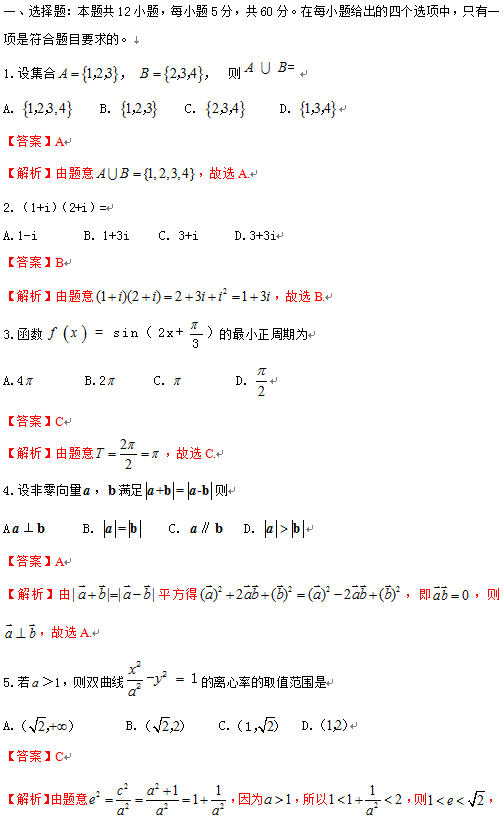 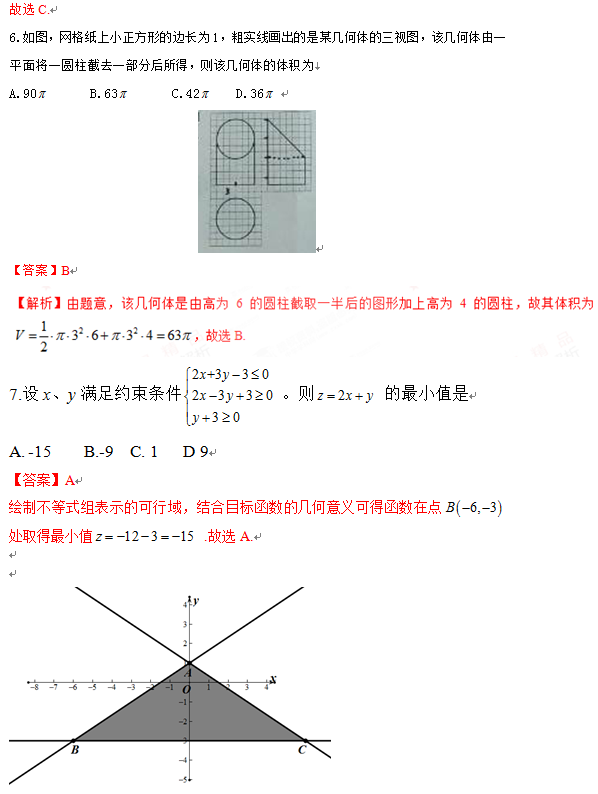 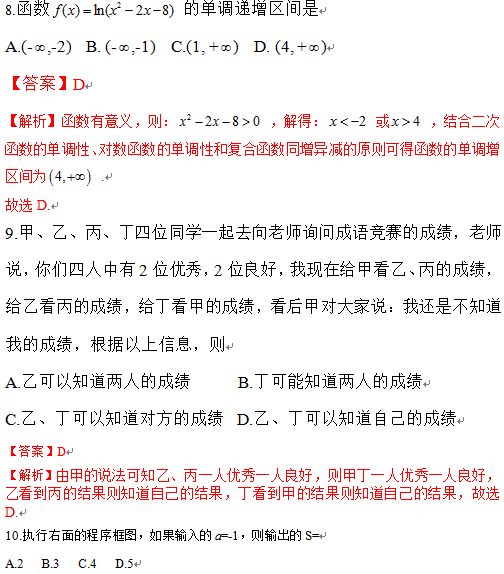 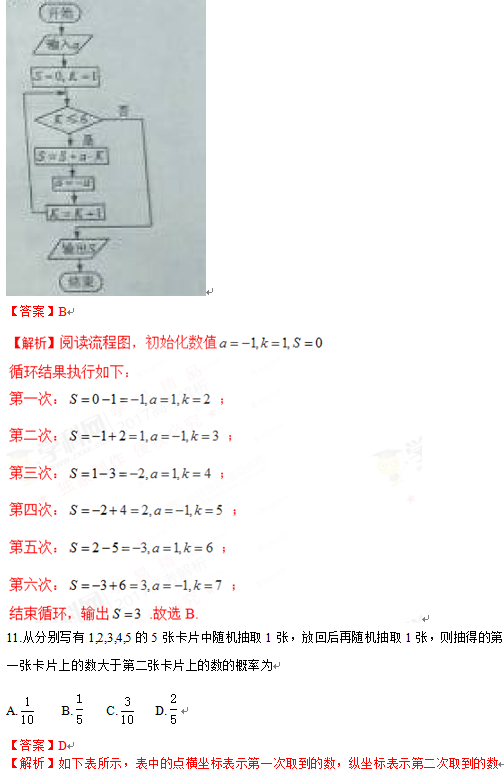 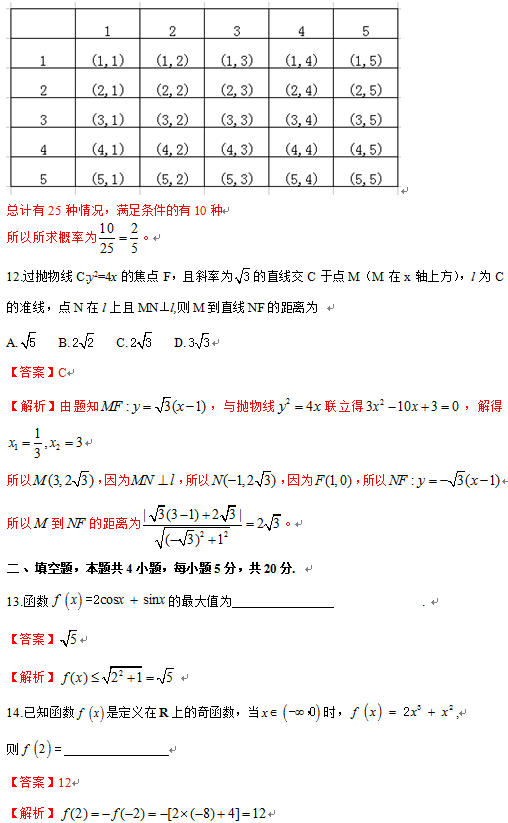 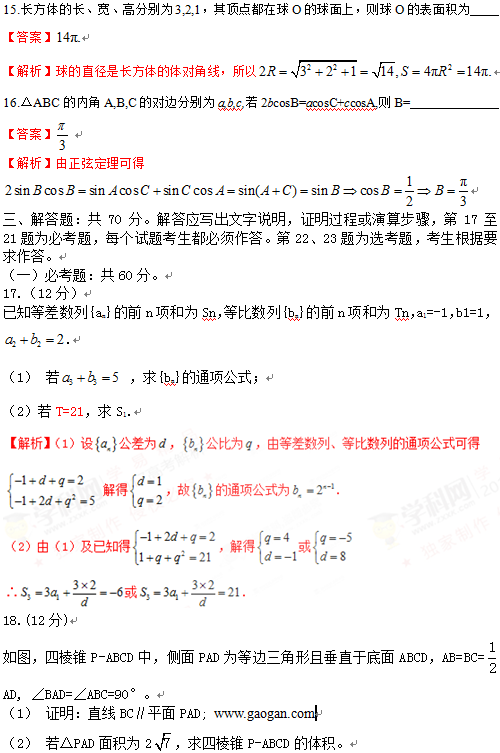 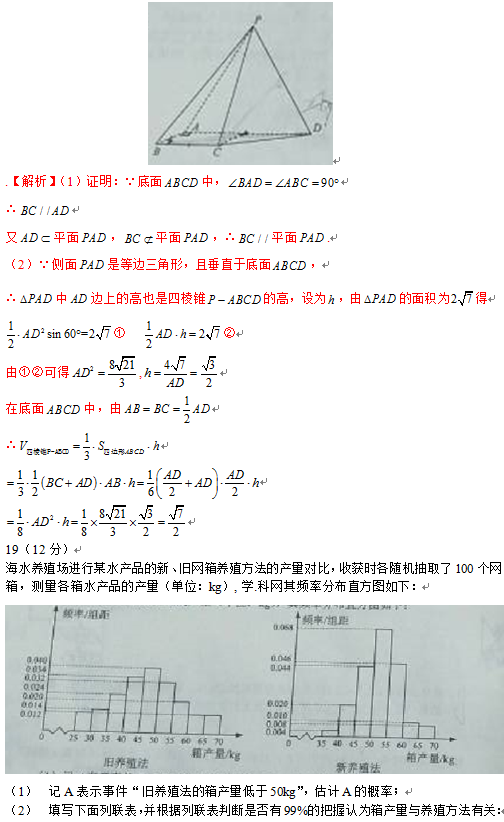 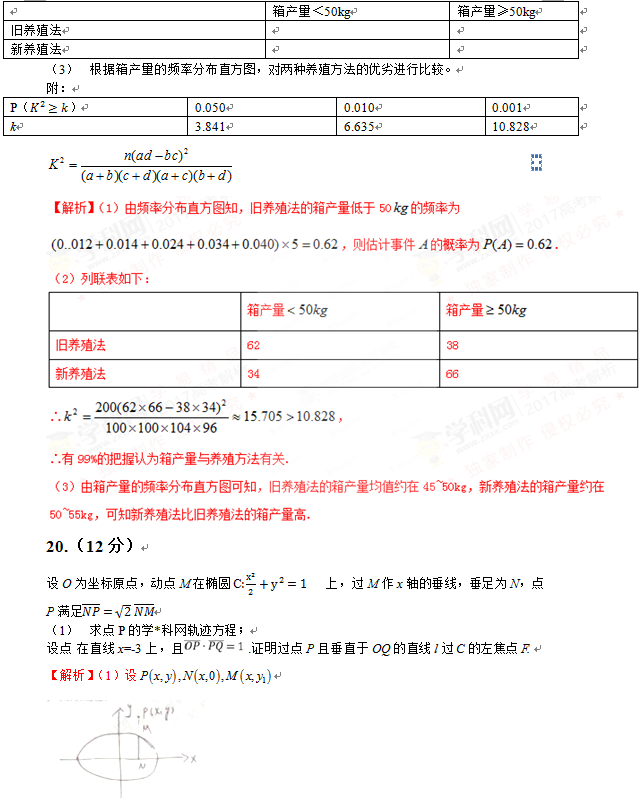 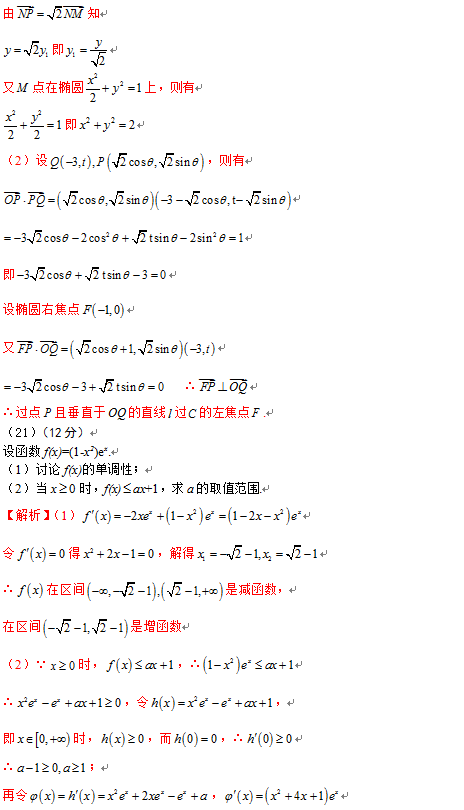 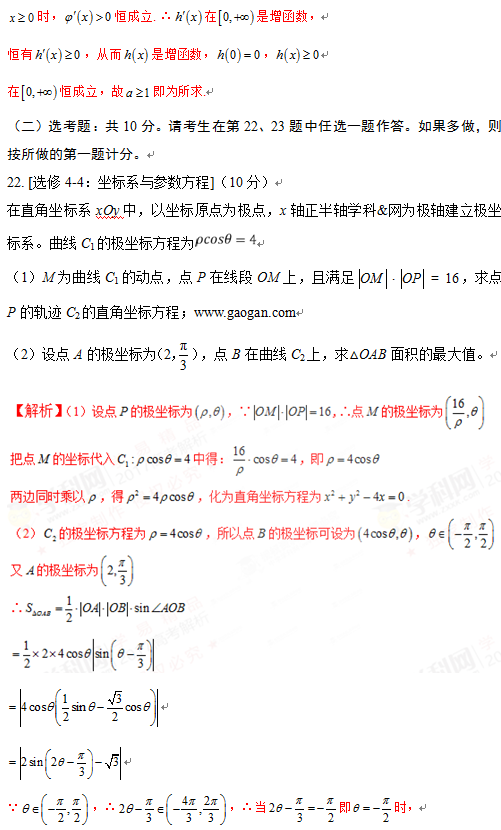 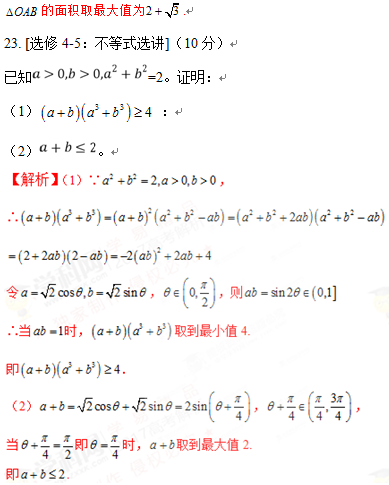 